Анкета участника Категория (отметить ): Категория «Младшая»: до 9 лет 	___Категория "Средняя": от 10 до 13 лет	___Категория "Старшая": от 14 до 18 лет	___Категория "Взрослые / Педагоги": 	___Категория (отметить ): Участие:    ОЧНОЕ _____;    ЗАОЧНОЕ _____ИНФОРМАЦИЯ О КОНКУРСНОЙ РАБОТЕ:Дата заполнения:					Фамилия, имя, отчество:- - - - - - - - - - - - - - - - - - - - - - - - - - - - - - - - - - - - - - - - - - - - - - - - - - - - - - - - - - - - - - - - - - - - - - - - - - - - - - - - - - - - - - -ВНИМАНИЕ: Описи-этикетки заполняются для каждой конкурсной работы и размещается в правом нижнем углу, на лицевой стороне!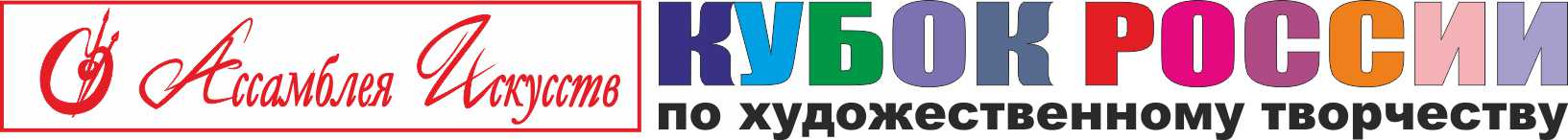 Кубок России по художественному творчеству "Ассамблея Искусств" Международный фестиваль детско-молодежный творчества и педагогических инноваций09-15 апреля 2018 года, www.artfestival.infoИНФОРМАЦИЯ ОБ АВТОРЕ:1. Фамилия, имя, отчество: 2. Дата рождения:3. Полных лет (на начало конкурса):4. Место рождения:4.Контактная информация:Тел.мобильный: E-mail: ICQ: Skype:Тел.домашний: 5. Наименование школы/учреждения, в котором Вы проходите обучение (без сокращений, полное название, для диплома):6. Почтовый адрес (с индексом):7. Краткая информация об участии Автора в выставках, фестивалях и конкурсах (название, год): ИНФОРМАЦИЯ О ХУДОЖЕСТВЕННОМ РУКОВОДИТЕЛЕ:1. Фамилия, имя, отчество: 2.Контактная информация:Тел.мобильный: E-mail: ICQ: Skype:Тел.домашний: Адрес в интернете:3. Наименование школы/учреждения, в котором Вы работаете(без сокращений, полное название, для диплома):4. Почтовый адрес (с индексом): 5. Краткая информация о наградах и участии в выставках, фестивалях и конкурсах (название, год): №Наименование конкурса:Номинация: Название конкурсной работы:1Конкурс живописи 2Конкурс графики3Конкурс скульптуры4Конкурс фотографии 5Конкурс декоративно-прикладной6Конкурс текстильный7Конкурс кукол8Конкурс литературный9Конкурс чтецов10Конкурс певцов11Конкурс танцоров12Конкурс театров моды13Конкурс хореографический14Конкурс «Мисс и Мистер»15Конкурс модельеров-дизайнеров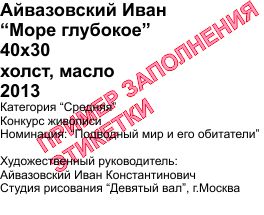 1) Фамилия, имя: 2) Название арт-объекта/произведения: 3) Информация об арт-объекте:а) Размер (высота-ширина): б) Техника создания: в) Год создания: 4) Категория (младшая, средняя, старшая, молодёжная):5) Автор участвует в конкурсе: 6) Автор участвует в номинации: 3) Художественный руководитель: 4) Учебное заведение / студия: Номер(присваивает оргкомитет):1) Фамилия, имя: 2) Название арт-объекта/произведения: 3) Информация об арт-объекте:а) Размер (высота-ширина): б) Техника создания: в) Год создания: 4) Категория (младшая, средняя, старшая, молодёжная):5) Автор участвует в конкурсе: 6) Автор участвует в номинации: 3) Художественный руководитель: 4) Учебное заведение / студия: 